КЛИЕНТ: _________________________________Соглашение о брокерском обслуживании № __________ от _______________Дата: ______________Заявление на исполнение поставочного контрактаУведомляю РЕГИОН о своем намерении исполнить следующий поставочный контракт:Сообщаю код Портфеля  для исполнение поставочного контракта: ____________________Подпись Клиента/Представителя клиента:Дата заполнения/подписания заявления: «____» _______________ 20__ годаПодпись:                                                                                                 ФИО:       Основание полномочий Представителя Клиента: (наименование документа, его номер, дата)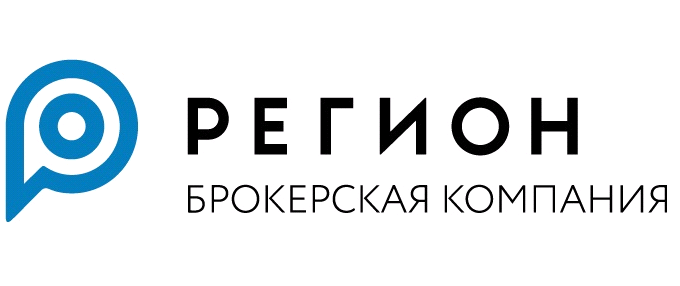 Наименование контрактаВид контрактаКраткий кодДата исполненияКоличество контрактов в поставкеДополнительная информация